                  DAIRY 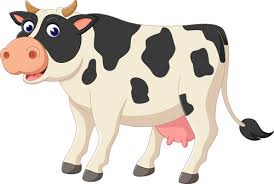   4-H PROJECT RECORD(Maximum two photos per animal/item)# of Years in Project ______This year’s goals: What I did and learned in this project this year:Achievements/Accomplishments:Problems and solutions:Where/who I received help from and how they helped: Examples of leadership or growth:When choosing animals to improve your herd, what were the characteristics you were looking for and why were these traits important to you?Future goals:      Dairy Financial Record(For all exhibited animals)Expenses:Total beginning animal inventory value (as of September 1 or purchase/born date): $Total feed cost: $                                       Total bedding cost: $Health records and veterinary costs (List below any vaccination used, worming and other health treatment plan protocol)Supply costs: (List supplies purchased on chart below with each cost) Transportation (if none, mark N/A):Entry Fees (if none, mark N/A):Other Expenses (if none, mark N/A):Total expenses (A through H): Income:Total ending animal inventory value (as of August 31): $Sale of animal(s):  $Value of milk production:Fair premium(s):  $Dairy recognition auction (your share): $Other income: (if none, mark N/A)Total income (I through N):Profit or Loss:           Dairy Record                             (One per animal exhibited)Name of dairy animal:Registration number (if applicable):		Sex:Birth date:			                  Breed:Sire:Dam:Value as of September 1 or birth date, or purchase price:Value as of August 31:                    MY 4-H YEARLY PROJECT-RELATED ACTIVITIES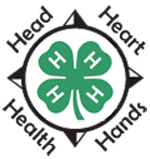                     (4-H AND NON - 4-H ACTIVITIES)                    (Maximum two photos per EVENT)Date: 				Event:What I did and learned: Date: 				Event:What I did and learned: Project animal(s)/item(s): DateCondition treatedTreatment usedOther information(withhold times)CostDateItem purchasedCost